ACW MeetingThe ACW will meet on Tuesday, March 15 at 10:00 am in the Parish Hall. All are welcome!Sunday BulletinsIf you would like to give the bulletin in memory of a loved one or in thanksgiving of an event in your life, please call the parish office (834-2336) to book a date.Eastern Health Pastoral Care and Bereavement Services “Grief and Bereavement Information Session”Thursday, March 24th, 2022 from 12:00-1:30pmvia Zoom teleconference.Details to connect: Join Zoom Meeting:https://nlchi-nl-ca.zoom.us/j/95247595230?pwd=ZUNnQzhoNGYySFpYN3liWUYrQ2UrQT09or Join by phone: 1- 778-907-2071 or 1-204-272-7920Meeting ID:  952 4759 5230  Passcode: 586946Reminder!!Please ensure your envelope number is written on all financial correspondence!Welcome to the AnglicanParish of St. John The EvangelistConception Bay South, NewfoundlandMarch 13, 2022www.stjohntheevangelistnl.comFacebook: SJTE Topsail Twitter: @StJohnEvangOffice email:  sjtetopsail@nfld.net Office phone number: (709) 834-2336Priest-in-Charge Email: jotienoel@gmail.com Cell: (709) 325-2366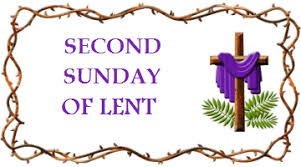 The Bulletin is given to the Glory of Godand in Loving Memory of:Frederick DohertyByWife, Margaret & FamilyOur Parish Mission Statement We believe in nurturing a community of faith dedicated to inclusion, support and sharing the story of God's love with all people regardless of the stage of their spiritual journeyWelcome to all who are joining us for worship this morning – in person and online, as we come together to praise and worship God. We hope this service will be a blessing to you. We offer the invitation for you to join our wide and varied parish family life – worship, fellowship, nurturing or mission.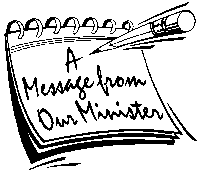 Tri-Diocesan IntercessionsCathedral Parish of St. John the Evangelist, Corner BrookDean and Rector – The Very Rev. Catherine ShortVicar Choral – The Rev. P. Lynn BrayeHonorary Assistants – The Very Rev. Stewart Payne 			 The Rev. Canon Duncan GranterHospital ChaplainsThe Rev. Edward Keeping 		The Rev. David PillingThe Rev. Canon David Russell	The Rev. Francis ElgarThe Rev. Owen Holwell		The Rev. Joan AntleThe Rev. Sheila SceviourSt. Luke’s Ecumenical Congregation, St. John’sThe Rev. Christopher FowlerPeople who are sick who have asked us to pray for themMichael C., Eleanor M., Fred T., Hilda S., Curtis L., Paul C.Our “No Bake Cake”  - From March 1st to March 31st, we are asking for the support of our congregation for this event.  We appreciate all donations, which can be brought to the church, (office, lock box or collection plate); given to an ACW member, or sent by e transfer to the office.  Please be sure to note your name and envelope number (if applicable) and mark it “No Bake Cake”.  We thank you for your support!  Please stay safe!CalendarMid-Week Lenten Service Wednesday, March 16th at 7:00 p.m. Sensing The Passion – ‘Blessed Are Those Who Hear.’St. John The Evangelist Vestry MeetingThursday, March 17 at 7:00 p.m.Primates’ World Relief and Development Fund Supports People in UkrainePWRDF is supporting Ukrainians forced to flee their homes due to the Russian invasion. The initial grant of $20,000 issued to an ACT Alliance appeal has been increased to $50,000. The grants will fund the work of ACT member Hungarian Interchurch Aid (HIA). As the war began on February 24, tens of thousands of Ukrainians fled for safety elsewhere in Ukraine or to neighbouring countries. HIA has been working in Ukraine for more than 25 years in humanitarian and development projects. It had already shipped 28 tons of food to support those fleeing to Hungary, and their staff have been working with refugees at the Ukraine/Hungary border.  How you can help:To make a donation to this response go to pwrdf.org/give-today and click on Response in Ukraine. You may also donate by phone at 416-822-9083 or leave a voicemail toll-free at 1-866-308-7973 and we will return your call, or mail your cheque to PWRDF, 80 Hayden, 3rd floor, Toronto, Ontario, M4Y 3G2. Please mark Ukraine in the memo field.Prayer for UkraineGod of peace and justice,We pray for the people of Ukraine today,We pray for peace and laying down of weapons.We pray for all those who fear for tomorrow,that your Spirit of comfort will draw near to them.We pray for those with power over war or peace,for wisdom, discernment and compassion,to guide their decisions.Above all, we pray for your precious children,at risk and in fear, that you would hold and protect them.We pray, in the name of Jesus, the prince of peace. Amen. (Archbishops Justin Welby & Stephen Cottrell)Sundays in LentSunday, March 20, 10:30 a.m. Holy Eucharist -– This year we will be using a series of liturgies for Holy Eucharist created by Fr. Boyd Morgan and circulated from Queen’s College. The format is similar to the series we used in Advent.Family Ukulele GroupThe Family Ukulele Group is a music ministry of the parish and is open to ALL ages. No prior musically knowledge or experience is needed. Practice lessons are the first and third Sundays of each month immediately following the 10:30 service. Ukuleles are available for purchase through the office for approximately $50. To register for the group call Madonna at the office. Be sure to let her know if you will be needing a Ukulele. If you are unable to purchase one please contact Reverend Jotie. Our practices are scheduled for: March 20, April 3 & 10, May 1.The Laying on of Hands -Confirmation 2022, Sunday May 15thWe have started our Confirmation Classes, Sunday mornings, 10:30 a.m. in the Church hall. Confirmation Candidates should currently be in Grade 6 or older. Please contact the Church Office to register or for more information (834-2336 or sjtetopsail@nfld.net). We are ready, willing and able to prepare adults for Confirmation if you may be interested. Please contact Reverend Jotie for details.PRAYER FOR CONFIRMATION CANDIDATESLord, You send out Your Spirit to touch the hearts of all people,so that they may believe in You and in Jesus whom You sent.Look kindly on all candidates for Confirmation as they listen to Your voice.Open their hearts to Your Spirit and bring to fulfilment the good workthat You have begun in them.As we prepare these persons for Confirmation,make each of us an instrument of Your love.Teach us to appreciate what is holy in others,and to be patient with what we do not understand.Deepen our faith in the Gospel and help us topass it on by our example.We pray that You will continue to guide usand sustain us; through Christ our Lord. Amen.Sensing The PassionThis year our Mid-Week Lenten Series, Wednesdays at 7:00 p.m., Sensing the Passion, is based on a publication by Kevin Scully with the same title. Scully’s work explores the sentient reaction from reflecting on the Passion of Our Lord Jesus Christ asking: Did You SEE That? What CAN WE Hear? What is THAT Smell? How Does THAT Feel? What is THAT Taste?2022 EnvelopesYour 2022 contribution envelopes are available in the church office or in the church foyer. If you currently do not have envelopes but would like to contribute financially to our parish, please email the office sjtetopsail@nfld.net or call 834-2336. A reminder that we also have the option of Pre-Authorized payment or e-transfer. To find out more about these options please call the office.Annual MeetingIn preparation for our upcoming Annual Meeting we want to give notice that according to our Diocesan Constitution and the practice in this Parish all positions are vacant, except for three: Treasurer, Philip Gavel Elected Members, Tracey Carter and John Hillier.Please take time to discern, the prayerfully consider, offering yourself for a position on Vestry. Rather than cherish Parish Family Business in the context of wisdom and good humour once a year at the Annual Meeting, you can experience the joy monthly at one of our Vestry Meetings.Years’ Mind CalendarA strong and well-established focus in the Christian faith community is memory, especially the memory of our departed loved ones. To this end we are initiating a Years’ Mind Calendar where we will record the death of our departed parishioners on a calendar and remember them annually on the anniversary of their death for five years. After that period, names will be remembered as requested.